Welcome to Faith Presbyterian ChurchJuly 14, 202410:30 a.m.PreludeWelcome & Announcements	*Hymn	For the Beauty of the Earth 	182*Call to Worship		Psalm 34:1-3, 8One: 	I will extol the Lord at all times; All:	His praise will always be on my lips.One: 	My soul will boast in the Lord All:	Let the afflicted hear and rejoice!One: 	Glorify the Lord with me; All	Let us exalt God’s name together!One: 	Taste and see that the Lord is good; All:	Blessed is the one who takes refuge in the Lord. *Hymn	Lord of the DancePrayer of ConfessionGod of Life, you reveal yourself to us in ways and in places where we least expect to find you. Amidst the decay of death and the paralysis of fear, we discover your bold and living presence among us, and begin to see just how good the story of your salvation really is. Yet we turn away from you, refusing to acknowledge your gracious presence among us. We prefer clinging to our fears to embracing your hope; forgive us for turning away from you. Captivate us with the Good News of your salvation, through Jesus Christ, our Risen Lord. Cause our hearts to burn within us as we walk with him, that we may declare with assurance and live in confidence that all is well, and all shall be well. Amen.Assurance of Pardon		from Colossians 1:13-14One:	Friends, believe the good news of the gospel: All:	The Lord has delivered us from the domain of darkness and transferred us to the kingdom of His beloved Son. One:	In Jesus Christ we have redemption, the forgiveness of sins. Thanks be to God. Amen. *The Gloria Patri*Passing of the Peace	Leader: The Lord be with you.	People: And also with you. Children’s Message	Scripture		John 11: 17-37		Psalm 34Message	You Gotta Have Faith	Michelle Frost*Hymn	How Firm a Foundation 	408Pastoral Prayer & Lord’s PrayerOur Father, who art in heaven, hallowed be thy name, thy kingdom come, thy will be done, on earth as it is in heaven. Give us this day our daily bread; and forgive us our debts, as we forgive our debtors; and lead us not into temptation, but deliver us from evil. For thine is the kingdom, and the power, and the glory, forever. Amen.The Sharing of Tithes and Offerings*Doxology*Prayer of Dedication*Hymn 	It is Well with My Soul 	705*BenedictionAnnouncements: Thank you to Michelle Frost for bringing the message this morning and Pat Scott for playing the piano during worship this morning. On-Line Donations are now being accepted. 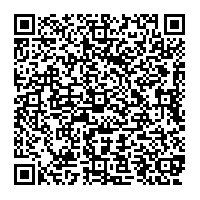 If you wish to support the church ministry by donating with your credit or debit card, click on the “Give” Button on the church webpage faith-presbyterian.org or use the QR code.  www.faith-presbyterian.org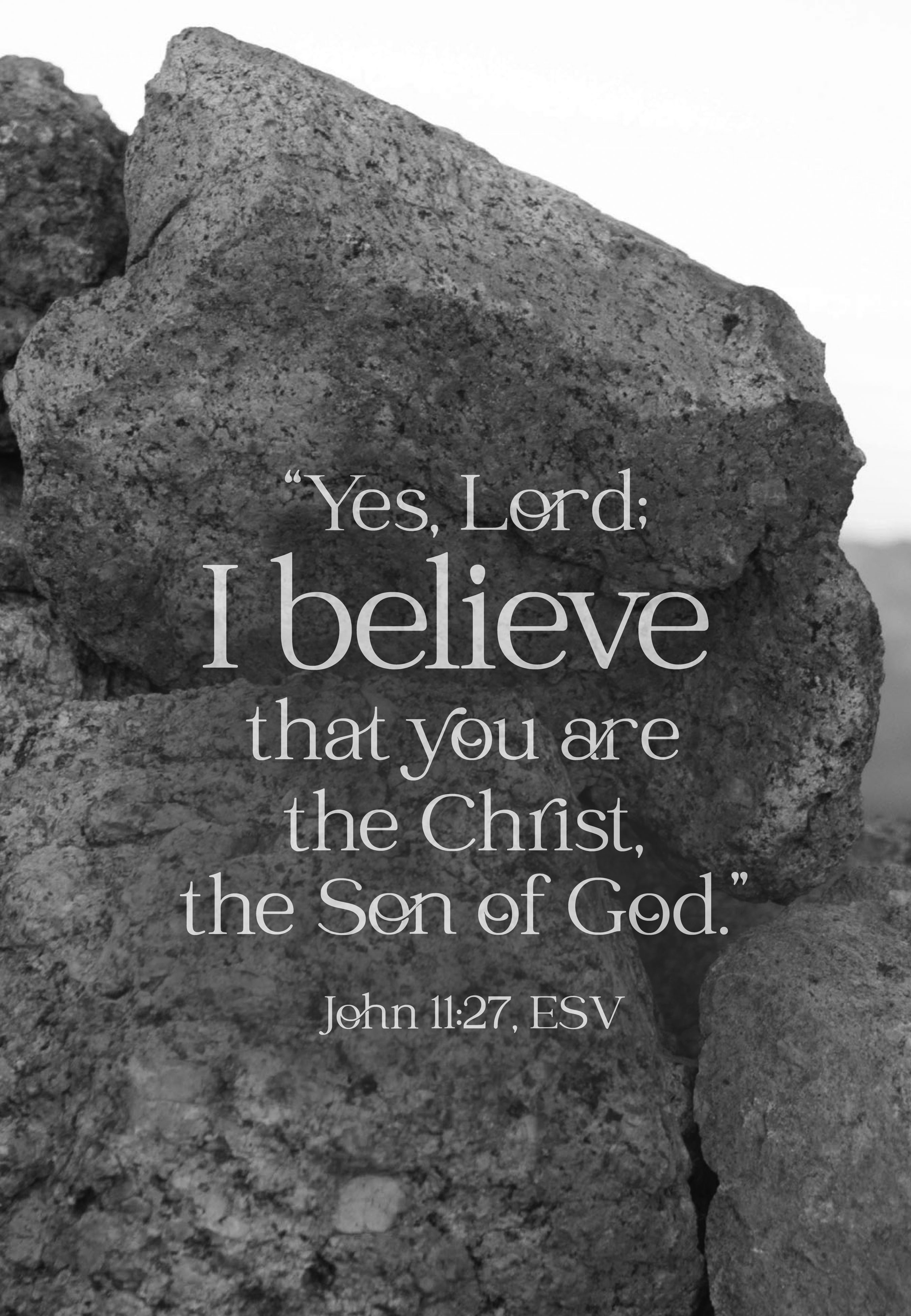 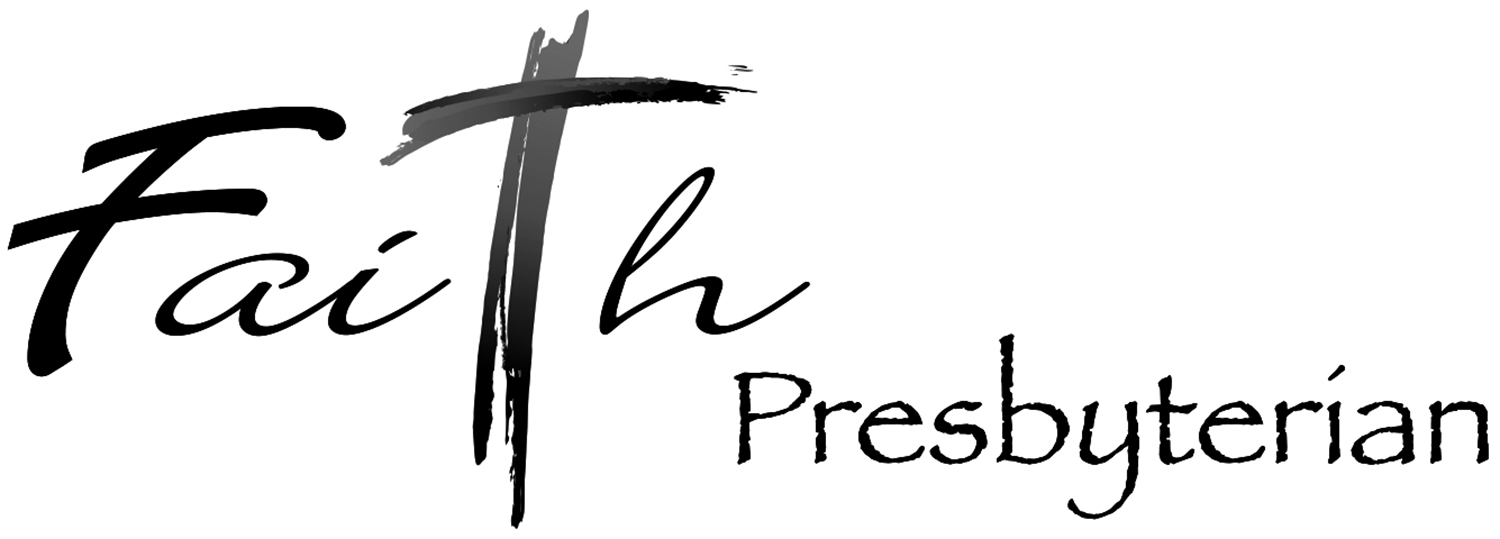 